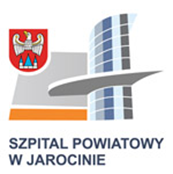 Informacja dla pacjentów sporządzona zgodnie z ogólnym rozporządzeniem o ochronie danychSzanowni Pacjenci,Informujemy, że Administratorem Państwa danych osobowych jest:Szpital Powiatowy w Jarocinie (63-200)ul. Szpitalna 1Państwa dane będą przetwarzane w celu: prowadzenia przez Administratora działalności leczniczej, w szczególności w celu świadczenia usług medycznych i promocji zdrowia oraz prowadzenia wymaganej przepisami prawa dokumentacji medycznej.Podstawą prawną przetwarzania Państwa danych w zakresie prowadzenia działalności leczniczej, w tym także w zakresie prowadzenia dokumentacji medycznej, jest art. 6 ust. 1 lit. c rozporządzenia Parlamentu Europejskiego i Rady (UE) 2016/679 z 27.04.2016 r. w sprawie ochrony osób fizycznych w związku z przetwarzaniem danych osobowych i w sprawie swobodnego przepływu takich danych oraz uchylenia dyrektywy95/46/WE – dalej: RODO, w zw. z przepisami ustawy z 15.04.2011 r. o działalności leczniczej oraz ustawy z 6.11.2008 r. o prawach pacjenta i Rzeczniku Praw Pacjenta. Podstawą przetwarzania danych w zakresie, jaki jest niezbędny dla ochrony żywotnych interesów pacjenta, może być również art. 6 ust. 1 lit. d RODO. W zakresie, w jakim przetwarzane dane obejmują dane szczególnych kategorii, podstawą prawną przetwarzania danych jest art. 9 ust. 2 lit. c i h RODO.Podanie przez Państwa danych zbieranych przez lekarzy, pielęgniarki, sekretarki medyczne i innych upoważnionych pracowników jest dobrowolne, jednakże ich niepodanie będzie skutkowało niemożnością wykonania usługi medycznej- wynika to z przepisów prawa.Inspektorem ochrony danych w Szpitalu jest  Michał Szczerbań, z którym można skontaktować się mailowo: Abi@szpitaljarocin.plPaństwa dane nie będą przekazywane do państw znajdujących się poza Europejskim Obszarem Gospodarczym.Państwa dane będą przechowywane w Szpitalu, w zależności od rodzaju dokumentu od 2 do 30 lat.Mają Państwo prawo dostępu do swoich danych, ich sprostowania (poprawiania, uzupełniania), jeżeli są błędne lub nieaktualne. Szpital na Państwa wniosek jest zobowiązany udzielić wymaganych przepisami informacji ( na podstawie art. 15 RODO).Mają Państwo ponadto prawo wniesienia skargi do Prezesa Urzędu Ochrony Danych Osobowych, jeżeli przetwarzanie dotyczących Państwa danych narusza przepisy RODO.Jarocin, 03. 10. 2022 r.